A Compound word is ___________________________________________________________________________________________________________________________________Write a sentence which includes each of this week’s spellings: Dustbin: ______________________________________________________________Windmill: _____________________________________________________________Playground: ___________________________________________________________Nowhere: _____________________________________________________________Anywhere: ____________________________________________________________Somewhere: ___________________________________________________________Beehive: _____________________________________________________________Beekeeper: ____________________________________________________________Honeycomb: ___________________________________________________________Cupboard: ____________________________________________________________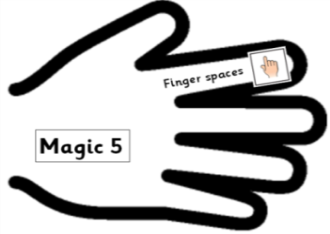 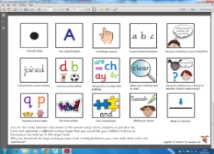 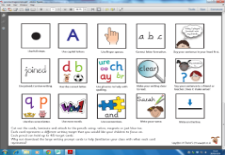 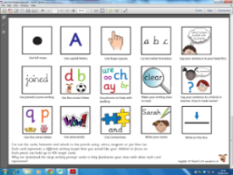 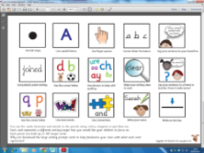 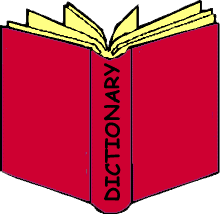 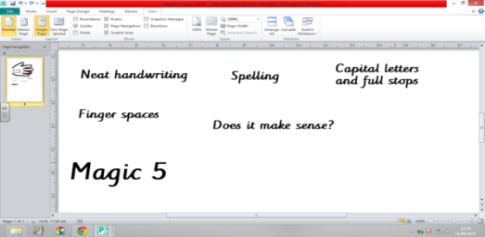 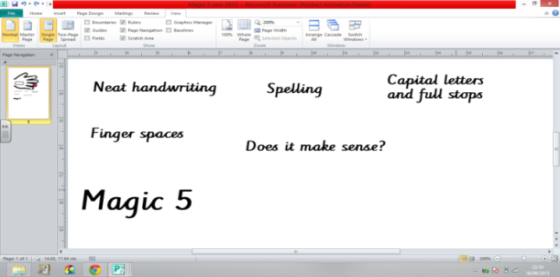 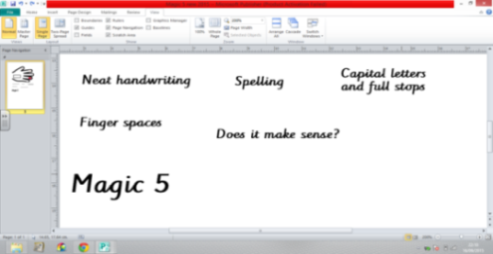 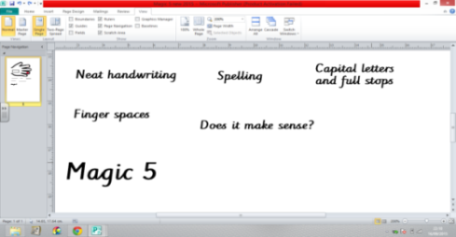 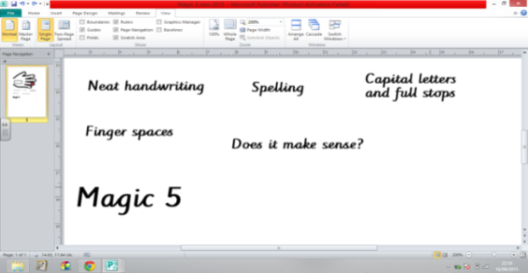 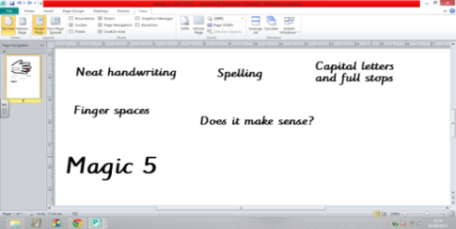 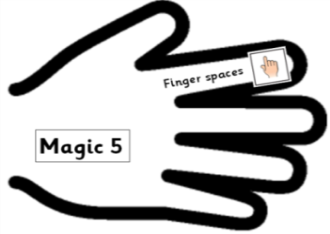 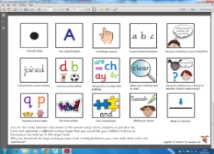 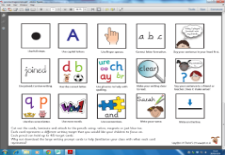 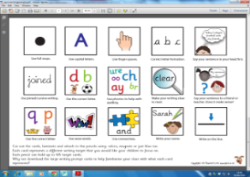 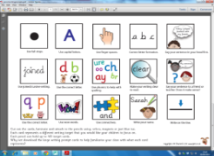 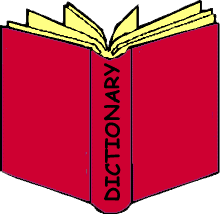 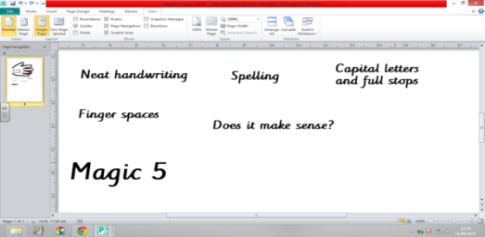 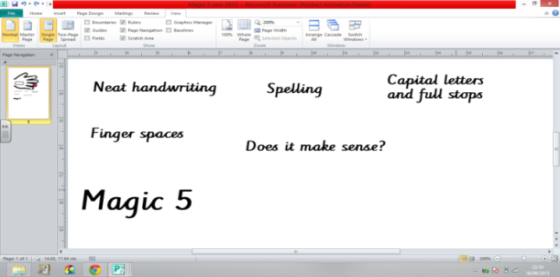 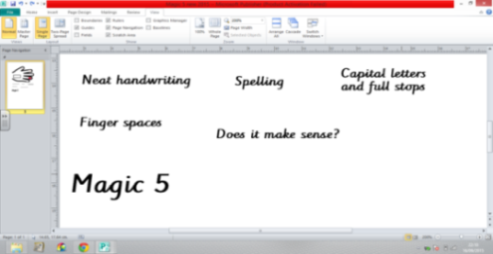 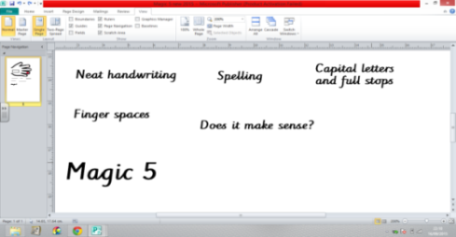 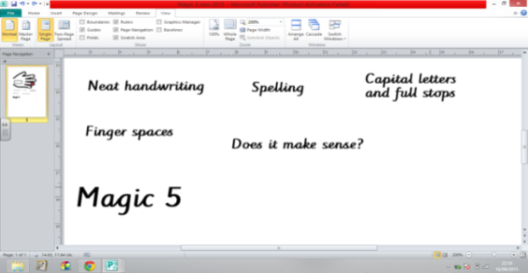 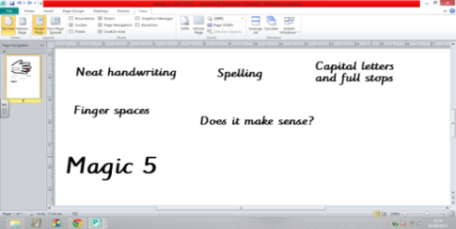 Date: Tuesday 26th January 2021 SAL.O. To explore compound words.